49 - Rechercher des opportunités de formationObjectifs :	- Informer les réfugiés des opportunités de formation dans le pays d’accueil.
- Leur permettre de parler de formation en utilisant des expressions de base.Situations de communicationRépondre à des questions sur des activités de formation.Comprendre les informations présentées dans les brochures.Comprendre des informations orales sur les formations et les sessions.MatérielsDes images liées à des activités de formation.Un calendrier.Activités linguistiquesActivité 1Appuyez-vous sur les images pour :introduire certains termes liés aux opportunités d’emploi et de formation, comme « bureau » ou « types de formations » (formations en langue, formations pour électriciens, infographistes, travailleurs de santé, techniciens informatiques, personnels de restauration, etc.) ;définir ce que, par expérience, les réfugiés savent des formations professionnelles.	Les réfugiés qui ont un certain niveau de compétence à l’oral peuvent s’entraîner à poser et à répondre à des questions telles que : « Avez-vous suivi une quelconque formation dans votre pays ? » ; « Si oui, pouvez-vous nous en dire quelques mots ? » ; « Avez-vous apprécié cette formation ? » ; « Pourquoi ? »…Activité 2Donnez aux réfugiés une brochure (illustrée, de préférence) sur une formation en langue.Vérifiez qu’ils en ont compris le contenu en posant des questions du type : « Quand commence la prochaine session ? » ; « Combien de temps dure-t-elle ? » ; « Est-elle gratuite ? » ; « Combien coûte-t-elle ? »…	Ensuite, invitez les réfugiés à se mettre par deux et à parler de la formation en question en utilisant des expressions se rapportant à l’adresse et à la localisation de l’établissement ou aux dates et horaires des cours, par exemple.	Puis, demandez-leur de présenter au reste du groupe des informations contenues dans la brochure.Activité 3Utilisez le calendrier pour travailler le vocabulaire lié au temps. Profitez-en pour réviser les jours de la semaine et les mois.Travaillez sur les heures de la journée en demandant aux réfugiés de donner des informations sur les horaires auxquels sont dispensées les formations dans leur pays.	Demandez-leur d’utiliser différentes couleurs pour surligner les durées (du ... au…) exprimées en jours et en mois (vous pouvez faire de même avec les heures en utilisant une photo d’horloge).Activité 4Montrez aux réfugiés les horaires et le formulaire d’inscription à l’une des formations décrites dans la brochure. Invitez-les à le remplir avec leurs renseignements personnels comme s’ils souhaitaient suivre la formation en question.Activité 5Les réfugiés imaginent qu’ils suivent une formation en langue.	Proposez-leur un dialogue du genre :A. Quand aura lieu le prochain cours ?B. Lundi, de 16h à 18h.A. Y a-t-il des devoirs à faire d’ici là ?B. Oui, je voudrais que vous lisiez les pages 34 à 38 et que vous fassiez les exercices proposés à la fin de la page 38. À lundi !Pour vérifier qu’ils ont bien compris le dialogue, demandez aux réfugiés de noter l’heure du prochain cours et les devoirs à faire.	Ensuite, invitez-les à se mettre par deux et à jouer des dialogues similaires (prévoyez un certain temps de préparation et attirez leur attention sur le fait qu’il s’agit de répondre à des demandes d’information).Idées d’activités pour les apprenants ayant un faible niveau de littératie	Invitez les réfugiés concernés à recopier sur des cartes les mots les plus importants rencontrés dans les activités ci-dessus. Ces fiches pourront être réutilisées dans le cadre d’autres activités.Invitez-les à remplir un formulaire d’inscription simple, si nécessaire en s’appuyant sur un exemple.	Demandez-leur de lire et d’essayer de comprendre des brochures simples sur des formations, et encouragez-les à demander la signification des mots ou expressions qu’ils ne connaissent pas.Exemples de matériels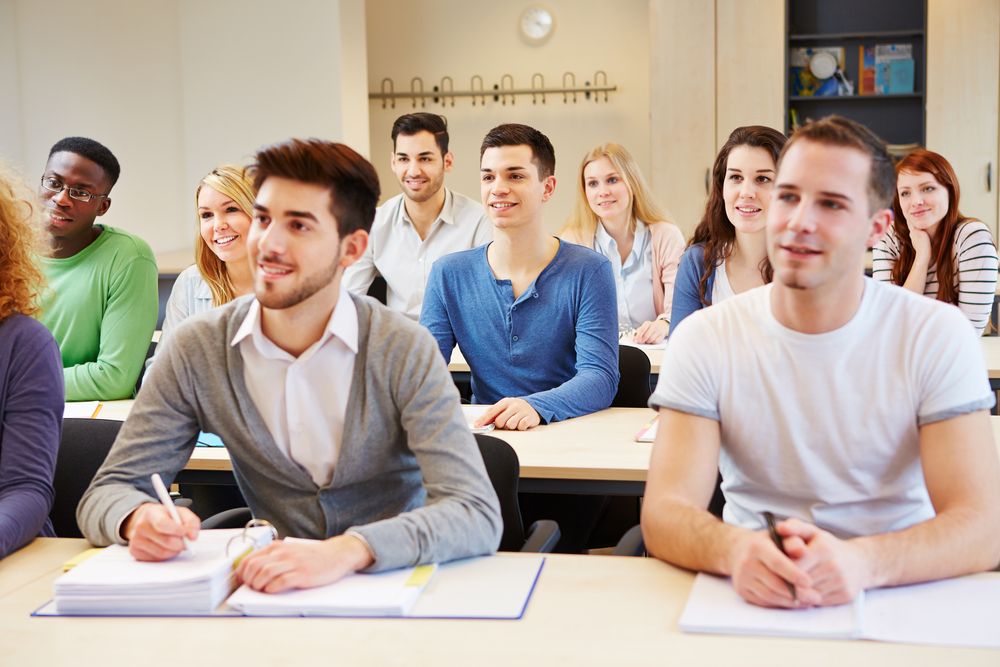 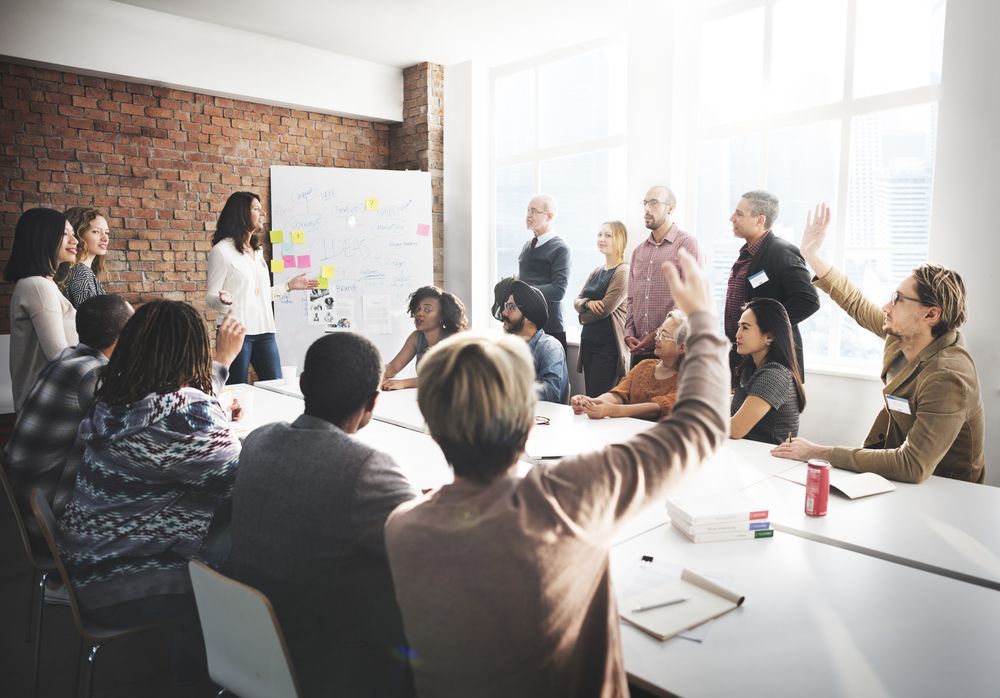 